Муниципальное бюджетное общеобразовательное учреждение «Судинская средняя общеобразовательная школа»
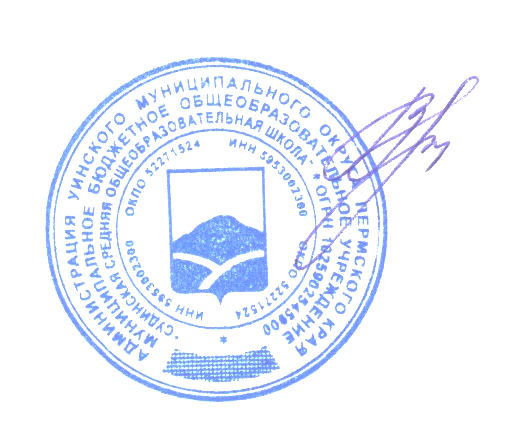 Отчет о результатах самообследования
Муниципального бюджетного общеобразовательного учреждения
«Судинская СОШ» за 2021 годСодержаниеОбщие сведения об образовательной организации                                                        с.3Система управления образовательной организации                                                      с.3Оценка образовательной деятельности и организация учебного процесса                 с.5                                                                                                                 Содержание и качество подготовки обучающихся                                                      с.15Востребованность выпускников                                                                                    с.21Внутришкольная система оценки качества образования  и её функционирование с.23                                                                      Кадровое обеспечение                                                                                                     с.26    Библиотечно-информационное обеспечение                                                                с.28Материально-техническая база                                                                                      с.28                                                                                                           Показатели деятельности                                                                                                с.29Самообследование Дошкольное образование Общие сведения об образовательной организацииМБОУ Судинская СОШ (далее – Школа) расположено в сельской местности населенного пункта Суда Уинского района. Семьи обучающихся проживают в частных домах: 80 процент – в селе Суда, 20 процентов − в близлежащих селах. Школы – структурные подразделения находятся: Усановка в 9 км., Барсаи в 12 км.  и  Иштеряки в  22  километрах.Система управления организациейУчредителем Учреждения является муниципальное образование «Уинский муниципальный округ» в лице администрации Уинского муниципального округа. Полномочия и функции учредителя осуществляет управление учреждениями образования администрации Уинского муниципального округа Пермского края.Муниципальное бюджетное общеобразовательное учреждение «Судинская средняя общеобразовательная школа», далее (МБОУ «Судинская СОШ») свою деятельность осуществляет в соответствии с уставом утвержденным постановлением администрации Уинского муниципального округа от 10.08.2017 № 291-259-01-03. Структурные подразделения присоединены в июле 2020 года.Свою деятельность учреждение осуществляет на основании лицензии  и свидетельства об аккредитации. Управление осуществляется на принципах единоначалия и самоуправления.Органы управления, действующие в ШколеМБОУ «Судинская СОШ» в своей деятельности руководствуется следующими локальными актами:О порядке приема, отчисления, восстановления и перевода обучающихся Годовой календарный учебный графикформы, периодичность и порядок текущего контроля успеваемости и промежуточной аттестации обучающихсяо порядке проведения самообследования о методическом советео системе работы педагогов над темами самообразованияправила внутреннего трудового распорядка коллективный договор Другие нормативные документы:О школьной формеОб обучении по индивидуальному учебному плануО безотметочном обучении учащихся Об индивидуальном учебном планеО ведении классного журнала О внутренней системе оценки качества образования Положение о мониторинге качества образованияО рабочей программе (ГОС) О рабочей программе (ФГОС) О разработке и утверждении АООПО фонде оценочных средств Об организации обучении на дому Положение об инклюзивном обучении Положение об инклюзивном классе для детей с ограниченными возможностями здоровья уровня НООО классном руководствеО психолого-медико-педагогическом консилиумеО школьном методическом объединении классных руководителейОб охране здоровья обучающихсяПоложение о стимулирующей части фонда оплаты труда работников СОШIII. Оценка образовательной деятельности  и организации учебно-воспитательного процесса.Образовательная деятельность в Школе организуется в соответствии с Федеральным законом от 29.12.2012 № 273-ФЗ «Об образовании в Российской Федерации», ФГОС начального общего, основного общего и среднего общего образования, СанПиН 2.4.3648-20 «Санитарно-эпидемиологические требования к организациям воспитания и обучения, отдыха и оздоровления детей и молодежи», СП 3.1.\2.4.3598-20 «Санитарно-эпидемиологические требования к устройству, содержанию и организации работы образовательных организаций и др. объектов социальной инфраструктуры для детей и молодежи в условиях распространения новой коронавирусной инфекции (COVID)», СанПин 2.3-2.4.3590 - 2020, основными образовательными программами по уровням, включая:  учебные  планы,  годовые календарные  графики, расписанием занятий.Основным видом деятельности Школы является реализация общеобразовательных программ начального общего, основного общего и среднего общего образования. Школа реализует следующие основные общеобразовательные программы:начального общего образования (нормативный срок освоения – 4 года) - направленные на формирование личности обучающегося, развитие его индивидуальных способностей, положительной мотивации и умений в учебной деятельности (овладение чтением, письмом, счетом, основными навыками учебной деятельности, элементами теоретического мышления, простейшими навыками самоконтроля, культурой поведения и речи, основами личной гигиены и здорового образа жизни);основного общего образования (нормативный срок освоения – 5 лет) – направленные на становление и формирование личности обучающегося (формирование нравственных убеждений, эстетического вкуса и здорового образа жизни, высокой культуры межличностного и межэтнического общения, овладение основами наук, государственным языком Российской Федерации, навыками умственного и физического труда, развитие склонностей, интересов, способности к социальному самоопределению);среднего общего образования (нормативный срок освоения – 2 года)  направлен на дальнейшее становление и формирование личности обучающегося, развитие интереса к познанию и творческих способностей обучающегося, формирование навыков самостоятельной учебной деятельности на основе индивидуализации и профессиональной ориентации содержания среднего общего образования, подготовку обучающегося к жизни в обществе, самостоятельному жизненному выбору, продолжению образования и началу профессиональной деятельности. адаптированных программ образования для детей с ограниченными возможностями здоровья (ЗПР) и детей-инвалидов, в том числе индивидуальные программы реабилитации инвалидов.  Обучение и воспитание в школе ведется на русском языке. Изучается язык в качестве иностранного языка во 2 – 11-х классах. Ведется второй иностранный язык (немецкий) в качестве Внеурочной деятельности в 7 классе. Успешность освоения учебных программ, обучающихся во 2 - 11-х классах оценивается по 5-балльной системе. Общая информация о численности обучающихсяУчебный план 1-11 состоит из двух частей — обязательной части и части, формируемой участниками образовательных отношений.      Обязательная часть определяет состав обязательных учебных предметов и учебное время, отводимое на их изучение по классам. Обязательная часть отражает содержание образования, которое обеспечивает решение важнейших целей современного образования: формирование гражданской идентичности обучающихся, приобщение их к общекультурным, национальным и этнокультурным ценностям;готовность обучающихся к продолжению образования на последующих уровнях основного общего образования, их приобщение к информационным технологиям;формирование здорового образа жизни, элементарных правил поведения в экстремальных ситуациях;личностное развитие обучающегося в соответствии с его индивидуальностью.Учебный план 1–4 классов ориентирован на 4-летний нормативный срок освоения основной образовательной программы начального общего образования (реализация ФГОС НОО). Учебный план определяет максимальный объем учебной нагрузки обучающихся, состав учебных предметов, распределяет учебное время, отводимое на освоение содержания образования по классам и учебным предметам. Режим работы школы:1-4 классы:  пятидневная учебная неделяПродолжительность учебного года: В  1 классе - 33 неделиВо 2-4 классах  - 34 недели Каникулы: осенние -7 дней; зимние – 14 дней; весенние – 9 дней.Продолжительность урока:В первом классе используется «ступенчатый» режим обучения: в сентябре – октябре – по 3 урока в день по 35 минут каждый; в ноябре – декабре – по 4 урока по 35 минут каждый; в январе – мае – по 4 урока по 40 минут каждый. Во 2 –4  классах продолжительность урока составляет 40 минут.Для обучающихся в первом классе в третьей четверти устанавливаются дополнительные недельные каникулы.         На основании «Изменений в федеральный базисный учебный план РФ» приказ МО РФ от 3 июня 2011г. №1994 на всех ступенях обучения преподавание физической культуры ведется в объеме 3 часов в неделю.Со  второго  класса  ведётся  иностранный  язык  по  два  часа  в  неделю. На основании  Приказа Министерства образования и науки от 1 февраля . № 74 «О  внесении изменений в Федеральный базисный учебный план и примерные учебные планы для образовательных учреждений РФ, реализующих программы общего образования, утвержденные  приказом Министерства образования РФ  от 09.03.2004г. № 1312»; Письма Министерства образования и науки РФ от 09.02.2012 № МД – 102/03 «О введении курса ОРКСЭ с 1 сентября 2012 года» в учебный план 4 класса введён 1 час ОРКСЭ        Недельная нагрузка равномерно распределена в течение учебной недели, и при этом учтено:  - для учащихся 1-го класса - не более 4-х уроков в день и один день в неделю - не более 5 уроков, за счёт уроков физической культуры; -для учащихся 2-4 классов - не более 5 уроков; -расписание уроков составляется отдельно для обязательных и факультативных занятий, между которыми перерыв не менее 40 минут; -в первом классе наиболее трудные предметы проводятся на 2 уроке, во 2-4 классах на 2-3 уроках, контрольные работы проводятся на 2-4 уроках; - сдвоенные уроки в 1-4 классах не проводятся; -предметы, требующие больших затрат времени на д/подготовку, не группируются в один день; - наибольший объём учебной нагрузки приходится на вторник и (или) среду, наименьший на понедельник, четверг и пятницу; -уроки физкультуры предусматривается в числе последних уроков, после них не проводятся уроки с письменными заданиями и контрольные работы; -расписание уроков составляется с учётом  дневной и недельной умственной трудоспособностью и шкалой трудности предметов, на основании требований САНПИН;     Особые требования предъявляются к обучению детей в первом классе. Обучение детей в 1-м классе осуществляется с соблюдением следующих дополнительных требований:  - учебные занятия проводятся только в первую смену; - 5-дневная учебная неделя; - организация в середине учебного дня динамической паузы.Учебный план 5–9 классов ориентирован – на 5-летний нормативный срок освоения основной образовательной программы основного общего образования (реализация ФГОС ООО).Режим работы школы:5 – 9  классы: пятидневная учебная неделяПродолжительность учебного года: В 5-9  классах- 35 недельВ 9 классе 34 недели (без учета экзаменационного периода)Продолжительность урока:В 5 – 9 классах продолжительность урока составляет 40 минут.       На основании «Изменений в федеральный базисный учебный план РФ» приказ МО РФ от 3 июня 2011г. №1994 на всех уровнях обучения преподавание физической культуры ведется в объеме 3 часов в неделю.В части, формируемой участниками образовательных отношений, введены следующие дополнения  обеспечивает реализацию индивидуальных потребностей обучающихся:   - с целью  развития  речи и  для  формирования  орфографической зоркости  обучающихся добавляется 1 час  в 1-4 классах;введение учебного предмета «Краеведение» в 5 классе (1 час в неделю) с включением в рабочую программу модуля «Основы духовно-нравственной культуры народов России»;- введение учебного предмета «Мой Пермский край» в 6 классе, с целью расширения знаний о природе родного края в курсе Биология; для введения учебного курса «ЮНАРМИЯ » с целью организации предпрофильной подготовки учащихся в 7-8 классах (2 часа в неделю);для введения учебного курса «Мои  профессиональные намерения» с целью организации предпрофильной  подготовки учащихся в 8 классе (1 час в неделю);- увеличено количество часов на предмет «Русский язык» на 1 час в неделю в 10-11 классах с целью систематизации знаний по русскому языку, углублённому изучению разделов «Орфография» (10кл) и «Пунктуация»  (11кл);-увеличено число часов на предмет «Математика» на 1 час в 10-11 классах с целью систематизации  знаний;-в целях развития естественнонаучного образования  увеличено число часов на предмет «Химия» и «Биология»;        Учебный план 10–11 классов ориентирован – на 2-летний нормативный срок освоения образовательной программы среднего общего образования (ФГОС СОО).Режим работы школы:10, 11 классы: пятидневная учебная неделяПродолжительность учебного года: В  10 классе - 35 недельВ  11 классе - 34 недели (без учета экзаменационного периода)Продолжительность урока:Во 10 – 11 классах продолжительность урока составляет 40 минут.    На основании «Изменений в федеральный базисный учебный план РФ» приказ МО РФ от 3 июня 2011г. №1994 на всех ступенях обучения преподавание физической культуры ведется в объеме 3 часов в неделю.В 10 классе ведется предпрофильное обучение за счет отведенных часов на математику и русский язык, а также элективных курсов по выбранным предметам, это позволяет обеспечить углубленное изучение отдельных учебных предметов; расширить возможности социализации обучающихся.               Принципы построения учебного плана для 10 класса опираются на ФГОС СОО.                 Исходя из этого, учебные предметы, представленные в учебном плане образовательного учреждения выбраны для изучения обучающимися либо на базовом, либо на профильном уровне.В 2020-2021 году школа работала с измененным режимом обучения учащихся – отменена кабинетная система, организован доступ в ОО по графику, обеды в столовой по графику, рекомендованному в связи с ситуацией пандемии COVID-2019. 3.1    Воспитательная работа. Воспитательная работа в МБОУ «Судинская СОШ» осуществляется согласно Программе Воспитания. Данная программа направлена на приобщение обучающихся к российским традиционным духовным ценностям, правилам и нормам поведения в российском обществе, а также решение проблем гармоничного вхождения школьников в социальный мир и налаживания ответственных взаимоотношений с окружающими их людьми. Цель воспитания в МБОУ «Судинская СОШ» – личностное развитие школьников.Данная цель ориентирует педагогов не на обеспечение соответствия личности ребенка единому уровню воспитанности, а на обеспечение позитивной динамики развития его личности. В связи с этим важно сочетание усилий педагога по развитию личности ребенка и усилий самого ребенка по своему саморазвитию. Их сотрудничество, партнерские отношения являются важным фактором успеха в достижении цели.Достижению поставленной цели воспитания школьников способствует решению следующих основных задач: реализовывать воспитательные возможности общешкольных ключевых дел, поддерживать традиции их коллективного планирования, организации, проведения и анализа в школьном сообществе;реализовывать потенциал классного руководства в воспитании школьников, поддерживать активное участие классов в жизни школы;вовлекать школьников в кружки, секции, работающие по школьным программам внеурочной деятельности и дополнительного образования;инициировать и поддерживать ученическое самоуправление – как на уровне школы, так и на уровне классных сообществ; организовывать профориентационную работу со школьниками;формировать гражданское самосознание, ответственность за судьбу Родины, потребность в здоровом образе жизни, активную жизненную позицию; развивать предметно-эстетическую среду школы и реализовывать ее воспитательные возможности;организовать работу с семьями школьников, их родителями или законными представителями, направленную на совместное решение проблем личностного развития детей.Реализация цели проводилась по направлениям (модулям программы воспитания) и выполнению календарного плана воспитательной работы МБОУ «Судинская СОШ» на 2021- 2022 учебный год.Модуль «Ключевые общешкольные дела» вариативныйКлючевые дела – это главные традиционные общешкольные дела, в которых принимает участие большая часть обучающихся и которые обязательно планируются, готовятся, проводятся и анализируются совместно педагогами, детьми и родителями.В школе запланировано 3 ключевых общешкольных дела на 2021-2022 учебный год: «День Матерь», «Новый год», «День Победы». К участию в данных мероприятиях привлечены педагоги, обучающиеся и родители.Вывод: Все обучающиеся, учителя и часть родителей активно принимают участие в мероприятиях, проводимых в школе.Модуль «Классное руководство» инвариантныйКлассные руководители 1-11 классов выполняют функциональные обязанности в соответствие с должностными инструкциями. Еженедельно по понедельникам проводятся  различные тематические классные часы в соответствии с планами воспитательной работы. Классные руководители активно вовлекают обучающихся в участие общешкольных мероприятий, проводят классные мероприятия: Праздник ко дню Матери, Новогодние мероприятия, мероприятия, посвященные 23 февраля и 8 марта.Обучающиеся активно принимают участие в конкурсах различных уровней и направленности: Квест-игра, посвященная II годовщине со дня образования Юнармейского движения (муниципальный уровень) – команда Юнармейского отряда – I место;Творческий конкурс «Безопасный интернет» (краевой уровень) – Егоров А. - участник;Молодежная игра «КВН» (муниципальный уровень) - III место;Творческий конкурс «Лучшая новогодняя игрушка» (муниципальный уровень) – Бурцев М. – победитель, Хабибуллина З., Садырова Э., Габова В., Зубарева У., Мальцева Д., Маленьких Е., Плеханова В., Бурмасов А., Легостаева Д.-участники;Конкурс рисунков «Знает каждый гражданин – пожарный номер 01» (муниципальный уровень) – Деревянных К. - III место, Бушуева А., Садырова Э., Леушина А., Илларионова П.-участники;Творческий конкурс «Символ Нового года» (муниципальный уровень)-Бушуева А. – III место, Смирнова А.-III место, Колесникова С.-II место, Бурмасов А.-II место, Мальгинова А., Матусевич А., Ушакова В., Бормотова Е., Колесникова В. – участники;Фотоконкурс, посвященный 85-летию Госавтоинспекции номинация «Наши дороги» (муниципальный уровень)- Джамурзаева А., Шоломова В., Зомарева А., Шаньгина В.-участники;Творческий конкурс «Фантазии из солёного теста» (всероссийский уровень) – Колесникова В.- II место;Конкурс рисунков «Будущие законодатели ПК» (краевой уровень) – Матусевич А. – I место, Бормотова Е.-III место, Мальцева Д., Маленьких Е., Илларионова П.-участники;Конкурс рисунков «Мой сказочный мир» (всероссийский уровень) – Хабибуллина З.- I место, Садырова Э. – I место; Конкурс сочинений «Без срока давности» (муниципальный этап) – Рашевская П. – I место; Зомарева А.-II место, Матусевич А.-участник;Конкурс творческих работ, посвященный 300-летию прокуратуры (муниципальный уровень) – Смирнова А.-II место;Творческий конкурс для детей с ОВЗ (муниципальный уровень) – Мартюшев А.- I место;«Ученик года» (муниципальный уровень) – Прибылева Д.-участник;Ночной забег с фонариками (муниципальный уровень) – Маленьких А.-III место, Пастухов Е., Плюснин В., Рашевская П., Зомарева А., Софьина К., Ушакова В.-участники;Конкурс чтецов «Живая классика» (муниципальный уровень) – Прибылева Д.-I место, Гребнов П., Матусевич А.-участники;Творческий конкурс «Сударыня Масленица 2022» (муниципальный уровень) – Маленьких М., Горницин Т., Набиуллина Е.-участники;Конкурс сочинений «Без срока давности» (краевой уровень) – Рашевская П.-участник;Конкурс сочинений «Чистая вода» (краевой уровень) – Садыров Э. - I место;Конкурс чтецов «В начале было слово» (муниципальный уровень) – Набиуллина Е.-III место, Матусевич А.-III место, Прибылева Д., Бурцев М., Садырова Э., Легостаева Д., Леушина А.,Садыров Э., Гребнов П.-участники.Благодаря работе учителей-предметников и классных руководителей многие обучающиеся нашей школы стали призерами различных конкурсов. Ребята также не менее активно принимают участие в школьных праздниках, выставках, акциях. В следующем учебном году целесообразно продолжить создание условий для развития творческих способностей учащихся.За 2021-2022 учебный год было проведено 5 заседаний МО классных руководителей, на которых были рассмотрены следующие вопросы:Утверждение плана мероприятий на 2021-2022 учебный год;Утверждение планов воспитательной работы классных руководителей;Проведение КТД в школе;Результаты посещения классных часов;Диагностическая работа в классных коллективах за 1 полугодие согласно  Программе воспитания;Диагностическая работа в классных коллективах за 2 полугодие согласно  Программе воспитания;Анализируя деятельность МО классных руководителей можно сделать вывод, что работа ведётся в полном объеме. Классные руководители ведут работу по всем направлениям деятельности, индивидуально работают с детьми, требующими особого педагогического внимания, практически все они вовлечены во внеклассную деятельность.Модуль «Курсы внеурочной деятельности» инвариантныйВнеурочная деятельность реализуется в 1 – 9 классах по направлениям: общеинтеллектуальное, общекультурное, духовно – нравственное, спортивно – оздоровительное, социально-педагогическое согласно плану МБОУ «Судинская СОШ».На базе школы организованы также кружки дополнительного образования: «Спортивные игры», «Юный филолог», «Дошколёнок»,  Академия ЮИД, «Креативный дизайн».Система дополнительного образования в школе предоставляет возможность заниматься разным возрастным группам, начиная с дошкольников и до обучающихся старших классов. Работа всех кружков способствует развитию творческих, познавательных, физических способностей детей. Она обеспечивает интерес и развитие трудолюбия. Занятия проводятся во второй половине дня после окончания предметов учебного цикла. Формы занятий кружков разнообразные: беседы, игры, экскурсии, и др. Отчетные и итоговые результаты можно наблюдать в форме анкетирования, выставки, школьного мероприятия.Системой дополнительного образования и внеурочной деятельностью в МБОУ «Судинская СОШ» охвачены 97% обучающихся.Модуль «Самоуправление» инвариантныйС целью привлечения каждого школьника в общие дела, общий поиск и творчество, обеспечивающие развитие его самостоятельности в принятии решения для достижения общественно значимых целей, в школе самоуправление выстраивается по двум уровням: классное, общешкольное.На базе МБОУ «Судинская СОШ» организован школьный ученический совет, в котором задействованы 10 человек из 7-9 классов.Целью школьного ученического самоуправления является: Развитие и реализация лидерских и творческих способностей учащихся, навыков самостоятельности и коллективной деятельности.Председателем школьного самоуправления является Зомарева Анастасия.Ученическое самоуправление разрабатывает и принимает участие в реализации школьных мероприятий, акций, вопросов школьной жизни. Проводит рейды по проверке классных уголков. Активно участвует  в подготовке и проведении классных и общешкольных мероприятий.Модуль «Детские общественные объединения» вариативныйНа базе нашей школы организовано детское общественное объединение «Юнармия», которое посещает 20 обучающихся (в том числе дети ГР). Руководителем объединения является учитель ОБЖ-  Рашевский В.А.Главной целью работы отряда является создание условий, способствующих патриотическому, физическому, интеллектуальному и духовному развитию личности юного гражданина России, его лидерских качеств. В рамках данного объединения обучающиеся принимают участие в Вахте Памяти, Бессмертном полке, военно-спортивных играх, а также организуют благоустройство аллеи, посвященной Герою Советского Союза П.Е.Пономареву;В 2021 г. (декабрь) в МБОУ «Судинская СОШ» открыто первичное отделение РДШ. На уровне школы первичное отделение РДШ решает задачи содержательной, организационной, информационной и личностно-ориентированной направленности. Модуль «Профориентация» инвариантныйС целью оказания профориентационной поддержки учащимся в процессе выбора профиля обучения и сферы будущей профессиональной деятельности, выработки у школьников сознательного отношения к труду, профессиональному самоопределению в условиях свободы выбора сферы деятельности в соответствии со своими возможностями, способностями и с учетом требований рынка труда, в школе активно проводятся мероприятия по данному направлению.Мероприятия проводятся классными руководителями, психологом в рамках внеурочной деятельности, сельской библиотекой, работниками ДК. Профориентационные классные часы проводятся обязательно. Модуль «Организация предметно-эстетической среды» вариативныйОкружающая ребенка предметно-эстетическая среда школы, при условии ее грамотной организации, обогащает внутренний мир ученика, способствует формированию у него чувства вкуса и стиля, создает атмосферу психологического комфорта, поднимает настроение, предупреждает стрессовые ситуации, способствует позитивному восприятию ребенком школы. Воспитывающее влияние на ребенка осуществляется через такие формы работы с предметно-эстетической средой школы как: -оформление интерьера школьных помещений (оформление фотозон к знаменательным событиям;-размещение на стендах школы регулярно сменяемых тематических выставок рисунков, плакатов и других творческих работ школьников, позволяющих им реализовать свой творческий потенциал, а также знакомящих их с работами друг друга;-благоустройство классных кабинетов, осуществляемое классными руководителями вместе со школьниками своих классов (оформление школьного уголка со сменяемой информацией).Модуль «Работа с родителями» инвариантныйКлассными руководителя представлена работа с родителями следующими формами: проведение родительских собраний, проведение совместных мероприятий, индивидуальных бесед при необходимости. Вывод:Положительным в работе школы являются следующие моменты:-система работы с детьми, проявляющими выдающиеся способности (участие детей в конкурсах краевого, муниципального уровнях);-отсутствие конфликтных ситуаций в школьном коллективе;-организация трудового воспитания и профессионального просвещения;-работа по внеурочной деятельности и дополнительному образованию;-активное участие классов в общешкольных мероприятиях, акциях;-организация школьного самоуправления.3.2.  Профилактическая работа с учащимисяВ течении всего года в 1 – 11 классах проведены классные часы о правилах поведения в школе, по профилактике ПДД с приглашением инспектора ГИБДД, по профилактике противоправного поведения с приглашением инспектора ПДН, следователя МВД.Проведены: дни профилактики (1 раз в четверть), призывающие к ведению здорового образа жизни. В этом учебном году проводились единые классные часы во всех классах школы по теме « Мы за здоровый образ жизни!», « Урок Мира», «Уроки Мужества».Систематически проводились индивидуальные, групповые консультации с учащимися, родителями и педагогами. Состоялось 9 заседаний Совета профилактики с приглашением родителей, учащихся, классных руководителей, учителей - предметников. На заседаниях обсуждались и решались проблемы учёбы, девиантного поведения, внеурочной занятости, посещаемости детей не только состоящих на учёте, но и группы «норма».Большое внимание уделялось интернетбезопасности. Были проведены беседы : темы выступлений и классных часов: « Интернет: полезно или вредно?», «Плюсы и минусы интернета», «Гепатит – это опасно!», , «Безопасность на дорогах», «Умей сказать – НЕТ!».Вопросы профилактической работы с детьми и семьями, находящимися на учёте в социально-опасном положении, стояли на постоянном контроле администрации школы. На начало 2020 года в ГР находилось 14 учеников школы. На конец 2020- 2021 уч.года сняты с учета 4 человека, поставлены на учет 2 человека, основная причина постановки на учет: не надлежащий контроль со стороны родителей.  На декабрь 2021 года на учете ГР стоит 12 человек.Неблагополучные дети, семьи, к сожалению, имеются в нашей школе. Работая с различными группами учащихся, наблюдая за их поведением, условиями проживания в семье, родительско-детскими отношениями можно выделить следующие факторы «риска»:- отчуждённость детей от семьи, школы, общества;- неблагополучие в семье (в том числе недостаточная забота о ребёнке со стороны родителей, конфликты в семье, жестокое обращение с ребёнком);- экономическая и социальная обделённость;- педагогическая запущенность ребёнка (плохая успеваемость, отсутствие интереса к обучению);- влияние дурной компании, окружения, социума не способствуют формированию физически и нравственно здорового молодого поколения.Профилактическая работа с родителямиВ процессе всего учебного года идёт выявление и учёт семей и детей, оказавшихся в трудной жизненной ситуации педагогами школы, классными руководителями, социальным педагогом.В особо трудных случаях с некоторыми родителями приходилось встречаться неоднократно как в школе, так и на дому совместно с классным руководителем. С родителями данных учащихся обсуждались трудности в ученье, поведении и пути их преодоления. Посещено 40  квартир учащихся классными руководителями, социальным педагогом.Таким образом, в течение всего года с проблемными детьми, подростками и их родителями проводилась большая работа, обеспечивающая коррекцию поведения, успеваемости и посещаемости. Школа тесно сотрудничает с родителями, административными органами, органами социально - педагогической поддержки и со службами профилактики среди несовершеннолетних.Проводилась целенаправленная работа по повышению правовой грамотности учащихся и их родителей с целью профилактики девиантного поведения. Вся работа в течение года была направлена на то, чтобы создать учащимся условия, которые обеспечивали бы развитие, адаптацию и защиту ребёнка.IV. Содержание и качество подготовки учащихсяСтатистика показателей за 2021  годВыводы: Аттестаты об основном общем образовании в 2021 году получили  все 100 %  выпускников школы. Аттестаты среднем общем образовании в 2021 году получили   86 %  выпускников школы, один учащийся 11 класса не смог сдать ЕГЭ и был отчислен из ОО со справкой. Контингент школы вырос за последний год на 4 человека и насчитывает  168 учащихся. Анализ  результатов  обученности  учащихся  (качество).Цель: выявить и проанализировать результаты уровня обученности учащихся.Выводы:  Успеваемость ниже п.п. на 1 % (трое неуспевающих по итогам года; рекомендована смена образовательной программы учащемуся 6 класса); двое учащихся 4 и 6 класса переведены с академической задолженностью.   В целом результаты  обученности  учащихся остаются на том же уровне  в сравнении с предыдущим  периодом. Снизилось  количество обучающихся на «4» и «5» на 7  человек.Анализ результатов текущего контроля успеваемости и промежуточной аттестации, ВПР и  государственной итоговой аттестации обучающихсяРезультаты Всероссийские проверочные работы  (4 класс)Целью проведения ВПР является отслеживание уровня усвоения образовательных программ по предметам, внедрение ФГОС  в общеобразовательных учреждениях.ВПР    4 класс.           Анализ работ ВПР: По русскому языку учащиеся 4 класса слабо усвоили определение главной мысли текста, затруднялись в понимании смысла выражения; допустили ошибки в диктанте и морфологическом разборе. По математике – затруднения возникли при решении составных и логических задач. Предмет – окружающий мир – учащиеся затрудняются в краеведческом материале, слабо работают с таблицами и календарём, не справились с описанием результатов проведенного опыта.Результаты Всероссийские проверочные работы  (5 класс)Анализ работ ВПР: По русскому языку учащиеся 5 класса слабо выполнили задания с определением основной мысли текста, путаются с определением типа речи. По математике основные пробелы в решении задач, задачи на  логическое мышление, дроби и их соотношения. Биология – работа с текстом,  определение признаков групп, классификация. Затрудняются с определением природных зон. По   истории  слабо справились с заданиями в текстах, смысловое чтение, не умеют проводить поиск информации в исторических текстах, не умеют рассказывать об исторических событиях. Слабо  владеют краеведческим материалом и фактами. Результаты: Всероссийских проверочных работ  (6 класс)Анализ работ ВПР: По русскому языку у учащихся 6 класса вызвали затруднение задания с текстом, определение основной мысли текста, составление плана, определение лексического значения слова. Затруднились с морфологическим разбором и пунктуацией.По математике: не усвоили дроби, действия с дробями, составление уравнений, задачи.Биология – слабо усвоили материал с микроскопом, определение признаков живого организма, работа с текстом. По обществознанию  не умеют давать развернутые ответы на вопросы, затрудняются в поиске информации на изображениях, фотографиях. Имеют слабое представление о социальных ролях гражданина, труженика. Не умеют высказывать собственное мнение.Результаты Всероссийских проверочных работ (7 класс)Анализ работ ВПР : По русскому языку у учащихся 7 класса вызвали затруднение задания с текстом, определение основной мысли текста, составление плана, определение лексического значения слова, трудности с пунктуацией. По обществознанию – слабо владеют понятийными данными, не умеют формулировать свою позицию к событию.Результаты Всероссийских проверочных работ (8 класс)Анализ работ ВПР: По русскому языку у учащихся 8 класса вызвали затруднение задания с текстом, определение основной мысли текста, составление плана, определение лексического значения слова, трудности с пунктуацией. По обществознанию – слабо владеют понятийными данными, не умеют формулировать свою позицию к событию. По математике учащиеся не усвоили материал учебного года. По географии слабо усвоили географические координаты, затруднились в заданиях с нахождением времени.Выводы общие:   ВПР показали срез знаний по предметам. Позволили увидеть пробелы в предметных знаниях учащихся  и уровне сформированных умений (УУД), которые формируются с начальных классов.  Следует выявить общие и значимые проблемы:смысловое чтение;работа  с информацией, картой, таблицей;решение задач по разным предметам;затруднения в формулировке собственного мнения;математические знания.Исходя из перечисленных проблем следует сформулировать задачи на следующий учебный год по каждому предмету.Результаты итоговой аттестации за 2020-2021  уч.год  ГИА   –    9 класс  2021 год.          ОГЭ-ГВЭ На основании   постановления Правительства РФ  №  256 от 26.02.2021 года «Об особенностях проведения ГИА по образовательным программам основного общего образования в 2021 году»;    ГИА – 11 класс.  На основании   Приказа  МИНПРОСВЕЩЕНИЯ  России   №  105\307 от 16.03.2021 года «Об особенностях проведения ГИА по образовательным программам среднего общего образования в 2021 году», п. 2.ЕГЭ и ГВЭ  2021 год.На основании   Приказа  МИНПРОСВЕЩЕНИЯ  России   №  105\307 от 16.03.2021 года «Об особенностях проведения ГИА, по образовательным программам среднего общего образования в  2021 году»;  Выводы: ЕГЭ  сдавали 2 выпускника из 7 (29%)  11 класса. Успеваемость – 100 %.ГВЭ сдавали 5 выпускников (русский язык и математика), успеваемость – 80%.Качество ЕГЭ -  выше среднего показателя по району по предметам: математика (п), химия, биология.Получили аттестаты в 2021 годуВывод: Все 100 % выпускников  получили Аттестаты об основном общем образовании . Аттестаты о среднем общем образовании не получил 1 учащийся 11 класса (85,7 %).Мониторинги 2020-2021 года (внешний  и  внутренний  контроль)Выводы: Мониторинговые работы показывают 35% высокого и среднего уровня учебных достижений и 65 % низкого и ниже среднего уровня учебных достижений. Всероссийские предметные олимпиады.Сведения о призёрах и победителях  (муниципальный рейтинг)  2020-2021 г.Общее количество победителей и призеров  предметных олимпиад (районный уровень)Выводы: Резко уменьшилось количество предметов направляющих учащихся на  Всероссийскую предметную  олимпиаду.    Учащиеся нашей школы с 2015 года не направляются на региональный этап Всероссийских предметных олимпиад. Необходимо заниматься целенаправленной подготовкой учащегося к олимпиадному этапу как школьного так и муниципального этапа.V.   Востребованность выпускников.Одним из важных аспектов социализации учащихся являетсяпрофориентационная  деятельность. Классными руководителями проводятся классные часы по профориентации два раза в год. Каждый год проходит отслеживание поступлений выпускников в учебные заведения края.   Трудоустройство  выпускников  происходит за последние 3 года следующим образом: Информация по трудоустройству выпускников  11 класс                                                Кл. руководитель: Крук Людмила ГеоргиевнаВыводы:  100 % учащихся трудоустроены,  в ВУЗы  поступили  29 % (2 выпускника 11 класса);продолжат обучение в МБОУ «Уинская СОШ»  2 выпускника 9 класса.VI.   Внутришкольная система оценки качества образования и её функционирование. В 2020-2021 учебном году педагогический коллектив школы большой акцент сделал на систему оценки качества образования. На данном этапе в школе ведется работа по разработке критериев и показателей внутришкольной системы оценки качества образования. В рабочих программах всех педагогов имеются Фонды оценочных средств, направленные на систему оценки не только предметных, но и метапредметных и личностных результатов.Итоги успеваемости  обучающихся по  образовательным  программам начального общего образования, основного общего и среднего общего образования.Структура ВСОКО      МБОУ «Судинская СОШ»I    - Федеральный уровень (не детализирован до уровня школы);II    - Региональный уровень (Рейтинг школ края);III  - Муниципальный уровень (Рейтинг школ района);IV – a   ШКОЛЬНЫЙ уровень.  Внутренняя оценка. Индивидуальный рейтинг учителей   показатели:  - ЭПОС                         - качество по предмету                         - участие в конкурсах                         - исследовательская, проектная деятельность                         - трансляция педагогического опыта (открытые  уроки)                         - классное руководство (рейтинг класса)                         - Дополнительное образование (интеграция)                      2. Общий рейтинг классов, показатели:                          - успеваемость                         - результаты промежуточной и итоговой аттестации                         - результаты ГТО                         - олимпиады (участие и качество)                         - конкурсы интеллектуальные и творческие (победители и призеры)                         - проекты (ученические и социальные)IV – b       ШКОЛЬНЫЙ уровень.  Внешняя оценка.          - Результаты ЕГЭ,  ОГЭ           - Результат ВПР           - Результаты Диагностических работ           - ОлимпиадыРезультаты промежуточной аттестации 1 – 11 классов:	цель: Выявить качество обученности  детей на конец учебного года.Итоги  годовых  контрольных работ за  2020 – 2021  учебный год: (Количество «4» и «5»/ качество по предмету)  Выводы: школа имеет стабильные результаты. Успеваемость составляет – 98,7 %;  качество – 33 %. Промежуточная успеваемость в классах составила 97.8 % по основным предметам во всех классах . Следовательно, учащиеся    усвоили базовый уровень знаний по предметам. Возникает необходимость в дифференциации заданий контроля и составлении индивидуальных учебных программ обучения для слабоуспевающих учеников.             VII. Кадровое обеспечение.Качественные   характеристики  и анализ педагогических кадров осуществляющих образовательный процесс:Школа укомплектована педагогическими  кадрами на 100%.  Работают узкие специалисты психолог, социальный педагог, дефектолог и логопед по договору. Учителя и воспитатели обеспечивают реализацию основных общеобразовательных программ – образовательных программ дошкольного образования, образовательных программ начального общего образования, образовательных программ основного общего образования, дополнительных образовательных программ. Кадровый состав – 29  педагогических работника:  из них  21  – учитель,               7 – воспитателей,               1 – библиотекарь.   Распределение работников, осуществляющих педагогические функции, по уровню образованияВысшее образование имеют 15 учителей   и  2 воспитателя, 1 библиотекарь.    Распределение педагогических работников,  по стажу педагогической работыКоллектив образовательной организации пополняется молодыми кадрами – студентами педагогических учебных заведений. В  2020 – 2 человека , 2021 – 1человек , Основной состав педагогического коллектива составляют работники, имеющие большой опыт педагогической работы.Возрастной состав педагоговКурсовая подготовка. Активно проходит обучение учителей на курсах повышения квалификации раз в три года и профессиональной переподготовки по актуальным проблемам образования педагогов и приоритетным направлениям, определяемым образовательным учреждением и муниципальной системой образования. Прошли курсы повышения квалификации в   2021 году – 16  педагогов и  2 воспитателя (62 % от педагогического коллектива за один год).Категорийность.  В школе работают высококвалифицированные педагоги.  Из 21 учителя 2 педагога имеют высшую квалификационную категорию (учитель английского языка, учитель химии и биологии.); Развитие кадрового потенциала.    В школе ведётся систематическая работа по повышению квалификации педагогических кадров, развитию кадрового потенциала посредством текущего и ежегодного анализа кадровой ситуации и планирования повышения квалификации педагогических работников.Разработаны перспективный план повышения квалификации педагогических работников на 5 лет, перспективный план прохождения процедуры аттестации педагогических работников на 5 лет. школе уделяется внимание развитию молодых учителей. Осуществляется методическая и организационная помощь молодым специалистам (по возможности).Выводы: В образовательной организации крайне недостаточно молодых кадров  и учителей-специалистов по предмету  - математика и информатика. Нежелание повышать уровень квалификации (16 человек (55 %);  аттестованы на соответствие занимаемой должности или без категории);Отсутствие наставничества в школе (нет специалистов);Неумение отслеживать индивидуальный прогресс ребенкаНизкая мотивация к профессиональному развитию.Участие педагогических кадров в конкурсах педагогического мастерства, мероприятиях по распространению педагогического опыта.VIII. Оценка учебно-методического и библиотечно-информационного обеспеченияОбеспеченность учебниками в 2021 году:  Выводы: Фонд библиотеки формируется за счет федерального, краевого и  местного бюджета. Фонд библиотеки соответствует требованиям ФГОС, учебники фонда входят в федеральный перечень. Обеспеченность учебниками инвариантной части учебного плана составляет 100 %; Обеспеченность учебниками для проведения элективной учебной деятельности находится на низком уровне, по причине недостаточности финансирования.В библиотеке имеются электронные образовательные ресурсы – 76 дисков; сетевые образовательные ресурсы – 20.  Отсутствует финансирование библиотеки на закупку периодических изданий и обновление фонда художественной литературы.IX.    Материально- техническое оснащениеНаличие оснащенных специализированных кабинетов, спортивных залов, мастерских X.           Показатели деятельности общеобразовательной организации,подлежащей самообследованию за 2021 годРАССМОТРЕН:УТВЕРЖДАЮУТВЕРЖДАЮПедагогическим советомДиректор МБОУ «Судинская СОШ»Директор МБОУ «Судинская СОШ»МБОУ «Судинская СОШ»_____________ О.Н. Воронина(протокол от 28.03.2022  № 128.03.2022 года28.03.2022 годаПолное наименование образовательной организацииМуниципальное  бюджетное общеобразовательное учреждение «Судинская средняя общеобразовательная школа »Краткое наименование образовательной организацииМБОУ «Судинская СОШ»Тип, вид, организационно-правовой статусМуниципальное бюджетное учреждение, муниципальная собственность, МБОУ.Юридический адрес617535, Пермский край, Уинский район, с. Суда, Центральная, 29Фактический адрес617535, Пермский край, Уинский район, с. Суда, Центральная, 29Структурное подразделение:Муниципальное бюджетное общеобразовательное учреждение "Иштеряковская основная общеобразовательная школа"617528  Пермский край, Уинский район, село Иштеряки, ул. Школьная, 9Структурное подразделение:Структурное подразделение Детский сад «Семицветик»617535Пермский край Уинский округ с.Суда Центральная, 22Телефон/факс(34259)3-13-98, (34259)3-13-98 (факс)Сайт/e-mailСайт: www.sudashkola.rue-mail:  sudaschool@yandex.ruДата основания1898  г.Имеющиеся лицензии на образовательную деятельность (действующие), серия, номер, дата выдачиСерия  59Л01  № 0004131  рег. №   6183  от  08 октября 2018 г., бессрочнаяСвидетельство о государственной аккредитации, серия, номер, дата выдачиСерия  59А01  №  000689  рег. № 550 от 19 мая 2015 г. срок действия до 19 мая 2027 года.ФИО руководителяОльга Николаевна ВоронинаНаименование органаФункцииДиректорКонтролирует работу и обеспечивает эффективное взаимодействие структурных подразделений организации, утверждает штатное расписание, отчетные документы организации, осуществляет общее руководство ШколойПедагогический советОсуществляет текущее руководство образовательной деятельностью Школы, в том числе 
рассматривает вопросы:− развития образовательных услуг;− регламентации образовательных отношений;− разработки образовательных программ;− выбора учебников, учебных пособий, средств обучения и воспитания;− материально-технического обеспечения образовательного процесса;− аттестации, повышения квалификации педагогических работников;− координации деятельности методических объединенийОбщее собрание работниковРеализует право работников участвовать в управлении образовательной организацией, в том числе:− участвовать в разработке и принятии коллективного договора, Правил трудового распорядка, изменений и дополнений к ним;− принимать локальные акты, которые регламентируют деятельность образовательной организации и связаны с правами и обязанностями работников;− вносить предложения по корректировке плана мероприятий организации, совершенствованию ее работы и развитию материальной базыКлассы2020-20211 класс15 + 72 класс10 + 33 класс                  14 + 24 класс                  11 + 1НОО50 + 135 класс19 + 26 класс18 + 47 класс12 + 48 класс179 класс12 + 3ООО78 + 1310 класс711 класс7СОО14Итого по школе142 + 26  (168)Средняя наполняемость классов начального уровня 15.8Средняя наполняемость классов основного уровня18.2Средняя наполняемость классов среднего уровня7.0КТДМероприятия, проведенные в рамках КТДУчастникиДень МатериВыставка «Таланты моей мамы»;Выставка рисунков;Классные часы;Видеофильм «В объятиях мамы»;Видео-концерт ко Дню Матери online;Акция «Я с мамочкой своей».Мамы, обучающиеся, учителяОбучающиеся, родителиОбучающиеся, учителяМамы, обучающиеся, учителяОбучающиеся, учителяМамы, обучающиеся, учителяНовый годОформление окон, коридора, школы к Новому году;Акция «Дверь в Новый год»;Новогодние елки;Оформление фотозоны;Конкурс рисунков и поделок «Новогодние чудеса»Обучающиеся, учителяОбучающиесяОбучающиеся, учителяОбучающиесяРодители, обучающиеся, учителяДень победыПроведение Уроков Мужества;Акция «Георгиевская лента»;Оформление фотозоны;Конкурс рисунков «И помнит мир спасенный…»;Концерт, посвященный Великой Победе;Вахта Памяти;Благоустройство аллеи, посвященной П.Е.ПономареваОбучающиеся, учителя Обучающиеся, учителяОбучающиесяОбучающиеся, учителяОбучающиеся, учителяОбучающиесяРодители, обучающиеся, учителя№ п/пПараметры статистики2021  календарный год1Количество детей, обучавшихся на конец учебного года (для 2020–2021 – на конец 2021 года), в том числе:1681– начальная школа631– основная школа911– средняя школа142Количество учеников, оставленных на повторное обучение:02– начальная школа2– основная школа2– средняя школа3Не получили аттестата:3– об основном общем образовании-3– среднем общем образовании14Окончили школу с аттестатом особого образца:4– в основной школе -4– средней школе-показатели2020-2021количество уч-ся142 + 26 (168)качество44успеваемость99неуспевающие3отличников2На «4» и «5»57№ п/пКол-во обучающихся, получивших оценку/доля от общего количества обучающихсяРусский языкМатематикаОкружающий мир1 «2»2\171\81\82«3»4\337\583\253«4»5\423\257\584«5»1\81\81\85Всего12\10012\10012\100№ п/пКол-во обуч-ся, получивших оценку/доля от общего количества обучающихсяРусский языкМатематикаИсторияБиология1 «2»5\285\284\276\332«3»7\386\337\477\393«4»5\284\223\204\224«5»1\53\171\61\55Всего18\10018\10015\8318\100№ п/пКол-во обуч-ся, получи-вших оценку/доля от общего кол-ва обуч-сяРусский языкМатема-тикаБиологияОбществоз1 «2»6\296\295\242\102«3»9\4311\5212\5710\483«4»5\242\104\198\384«5»1\40005Всего21\10021\10021\10021\100№ п/пКол-во обуч-ся, получивших оценку/доля от общего количества обуч-сяРусск языкМатемИсторБиологОбществоз.Физика АнгЯз.Географ1 «2»3\213\212\153\212\175\382\173\212«3»9\648\576\467\505\423\239\757\503«4»2\143\213\234\295\425\381\84\294«5»001\8000005Всего14\10014\10013\9314\10012\8613\9312\8614\100№ п/пКол-во обуч-ся, получивших оценку/доля от общего количества обуч-сяРусский языкМатематикаБиологияГеография1 «2»2\2211\923\213\212«3»2\221\88\578\573«4»5\5603\213\214«5»00005Всего9\6412\8614\10014\100Предметы2021 г.2021 г.2021 г.2021 г.Всего  выпускниковВсего выбрали%Средний тестбаллПо школе\ оценкаСр. тест.балл по районуРусский яз.151510054,2\ «3,1»52,6Математика151510043,3\ «3,2»51,4Биология1521345,0\ «3»Обществозн.1521374,5\ «4»История151659,0\ «4»География151066,656,1\ «4»Предметы2021 г.2021 г.Кол-вовыпускников принявших участие в ЕГЭКол-вовыпускников принявших участие в ГВЭ(базовый уровень) СреднийБаллпошколеСредний баллпо районуСр. баллпо краюМатематика (профильный)2-6261,0562Математика (базовый)-5«3»Русский язык256875,4872Химия 1-7138,6058Биология 1-6043,2054Информатика и ИКТ1-6072,6767Количество выпускниковАттестат об основном общем и среднем общем образованииСвидетельство об окончании основной общеобразов-ной школы9 класс (15 уч-ся)15 учащихся \ 100 %011 класс  (7 уч-ся)6 учащихся\86 %-Диагностические работы по предметам   (качество)Диагностические работы по предметам   (качество)Диагностические работы по предметам   (качество)Диагностические работы по предметам   (качество)Диагностические работы по предметам   (качество)Диагностические работы по предметам   (качество)10 классМатематика  кач-20%успев -80%Русский яз.Кач-60%Успев – 80%Обществозн.Кач- 0%Успев – 100%История Кач – 0%Успев – 0%Англ. яз.Кач-0%Успев -100%10 классМониторингАнглийский языкВысокий ур. –20 %Средний –20%Ниже среднего- 60%Низкий ур. – 0Метапредметный мониторинг       (качество)Метапредметный мониторинг       (качество)Метапредметный мониторинг       (качество)Метапредметный мониторинг       (качество)Метапредметный мониторинг       (качество)Метапредметный мониторинг       (качество)2 классВысокий ур. –0Средний –22%Ниже среднего- 78%Низкий ур. – 03 классВысокий ур. –100%Средний –0Ниже среднего- 0Низкий ур. – 04 классВысокий ур. –10%Средний –90%Ниже среднего- 0Низкий ур. – 09 классВысокий – 0Средний – 58%Ниже среднего -42%Низкий ур.-0Мониторинг по математике       (качество)Мониторинг по математике       (качество)Мониторинг по математике       (качество)2 классВысокий – 0Средний – 30%Ниже среднего -50%Низкий ур.-20 %3 классВысокий – 100%Средний – 0Ниже среднего -0Низкий ур.-07 классВысокий ур. –0Средний –11%Ниже среднего- 67%Низкий ур. – 22%8 классВысокий ур. –0Средний –33%Ниже среднего- 40%Низкий ур. – 27%Знание таблицы умножения (математика)            (качество)Знание таблицы умножения (математика)            (качество)Знание таблицы умножения (математика)            (качество)Знание таблицы умножения (математика)            (качество)Знание таблицы умножения (математика)            (качество)Знание таблицы умножения (математика)            (качество)3 класс«2»- 18 %«3»-27 %«4» -45 %«5» - 9 %4 класс«2»- 9 %«3»-55 %«4» -18 %«5» - 18 %Мониторинг по Финансовой грамотности               (качество)Мониторинг по Финансовой грамотности               (качество)Мониторинг по Финансовой грамотности               (качество)7 классВысокий ур. –0Средний –22%Ниже среднего- 67%Низкий ур. – 11%8 классВысокий ур. –13%Средний –47%Ниже среднего- 27%Низкий ур. – 0Интегрированный тест                (качество)Интегрированный тест                (качество)Интегрированный тест                (качество)1 классВысокий ур. –8%Средний –69 %Ниже среднего- 23%Низкий ур. – 0предметФ.И.уч-сякласспедагогместоЛитератураПрибылева Д.Зомарева А.78Зомарева А.Г.ПризерПризерРусский языкПрибылева Д.Башков Н.Зомарева А.Мурзина П.78810Зомарева А.Г.ПризерАнглийский язык Мальцев Д.10Блинова Т.И.Призёр История Башков Н.Сесюнина И.Рашевский В.А.ПобедительпризерОбществознание Прибылева Д.Зомарева А.Мальцев Д.7810Рашевский В.А.ПризерПризерПризерБиология Башков Н.Мусаилов Х.Сесюнина И.81111Месникова Г.М.ПризерПризерПризерИтого:Победителей-  1Призеров- 12(38 %)Участников - 192018-2019 г.2018-2019 г.2019-2020 г.2019-2020 г.2020-20212020-2021Кол-во участниковдипломовКол-во участниковдипломовКол-во участниковдипломов14111581913Учебный годКол-во выпускников 9 классав 10 кл.ССУЗыПУНе устроеныКол-во выпускников 11 классаВУЗыССУЗыПУАрмияНе устроены2020\2112210725№Фамилия, имяОО Учебное заведение Специальность 1Горупай Данила МБОУ«Судинская СОШ»Глазовский государственный педагогический институт имени В.Г. КороленкоИнформатика и вычислительная техника2Зомарев Александр Краевой индустриальный техникумЭлектротехник3Колосова Анжелика Пермский радиотехнический колледж имени А. С. ПоповаСистемное администрирование4Мусаилов Хамиз Пермский национальный исследовательский политехнический университетСистемный анализ и управление5Ревкова Анастасия Пермский институт железнодорожного транспортаСервис на транспорте6Самигуллин Ренат Финансово-экономический колледж, г.ПермьФинансы7Сесюнина Ирина Кунгурский сельскохозяйственный колледжЗемлеустройство9 класс                                                    Кл. руководитель: Блинова Татьяна Ивановна9 класс                                                    Кл. руководитель: Блинова Татьяна Ивановна9 класс                                                    Кл. руководитель: Блинова Татьяна Ивановна9 класс                                                    Кл. руководитель: Блинова Татьяна Ивановна№Фамилия, имяОО Учебное заведение Специальность 1.Ардуанова Эльзана МБОУ «Судинская СОШ»Пермский колледж предпринимательства и сервисаПарикмахер 2.Бекурина Александра «Пермский краевой колледж «ОНИКС»ИЗО и черчение3.Заозеров Иван филиал Краевого политехнического колледжа, с.УинскоеАвтослесарь4.Коковина Яна МБОУ «Уинская СОШ», 10 класс5.Кузнецов Даниил филиал Краевого политехнического колледжа, с.УинскоеАвтослесарь6.Мальцева Виолетта Экономический колледж, г.ПермьПраво и судебное администрирование7.Мурзаханова Вилияна Уральский медицинский колледж, г.ЛысьваСестринское дело8.Мутыхляева Елена МБОУ «Уинская СОШ», 10 класс9.Мутыхляева Екатерина филиал Краевого политехнического колледжа, с.УинскоеПродавец,контролер-кассир10.Плеханова Анастасия Торгово- технологический колледж, г.ПермьБухгалтерский отчет11.Султанова Алина Пермский базовый медицинский колледж  Фармацевт12.Сибаева Кристина Пермский нефтяной колледжОснащение средствами автоматизации технологических процессов и производств9 класс СП «Иштеряковская ООШ»9 класс СП «Иштеряковская ООШ»9 класс СП «Иштеряковская ООШ»9 класс СП «Иштеряковская ООШ»1.Зиангирова ДианаМБОУ с\п «Иштеряковская ООШ»Свердловский областной медицинский колледж, г.ЕкатеринбургСестринское дело2.Каюмов ИльшатПермский авиационный колледжМоделирование3.Садырова ВиленаУральский медицинский колледж, г.ЛысьваСестринское делоКлассКол-во  уч-сяОтличники   и   хорошисты Русский  яз.литератураАнгл.языкМатематика (геометрия)Биология (окружающий  мирхимияобществознаниеисторияфизикагеографиятехнологияфизкультураинформатикаОБЖИЗОМузыка, иск-воКлассКол-во  уч-сяОтличники   и   хорошисты 114100100-100100-----100100--1001002121\512\1009\755\338\678\67-----12\1008\67----3180\812\6614\782\1111\6111\61-----15\8315\83----4160\511\6911\693\1911\6914\88-----14\8812\75----НОО601\1835\7634\7410\2230\6533\72-----41\9035\75----5132\25\387\544\316\469\69--6\46-7\548\628\61----6191\35\2611\581\56\3213\68-10\525\26-8\478\429\47----7140\27\505\361\72\144\29-6\437\508\573\2110\718\572\14---8100\24\403\301\101\102\200\04\440\01\103\3010\1007\703\33   9\100--9110\25\456\556\671\114\363\335\556\552\223\27-6\555\45--ООО673\1126\3832\4713\2116\2432\48  3\3325\4924\3511\309\2636\6938\5810\319\100-1091\17\787\781\113\338\896\675\562\221\118\899\1007\789\1009\100--1140\23\753\752\502\502\502\503\752\502\502\504\1002\503\754\100--СОО131\310\7710\773\305\4210\708\848\664\363\3010\7013\1009\6412\8813\100--ИтогоКач-во1-111405\0371\5176\5426\7351\3675\5411\5933\5828\36 14\3019\4890\8647\6122\6022\100--Высшее педагогическоеСреднее специальное педагогическоеВысшее и среднее специальное (не  педагогическое)Не оконченное педагогическоесреднее17452 158,613,817,26,93,4Педагогический стажКоличество    педагогов% от общего числа педагогов до 3 лет310,3от 3 до 10 лет413,7от 10 до 20 лет26,9свыше 20 лет2069,1До 30 летОт 30 до 40 летОт 40 до 50 летОт 50 до 60 летСтарше 60 лет41713413,8 %3,4 %                24,1 %44,8 %13,8Квалификационная категорияКвалификационная категория%Высшая27 %Первая621%Соответствие з\д1655 %Не имеют категории(менее 3 лет стажа)517%№п/пНазвание конкурсаУровеньУчастникиРезультат1Открытые уроки на Едином метод.днешкольныйХаритонова Т.П.    Сертификат2Подготовка учащихся на районную НПКрайонныйЗомарева А.Г.сертификат3Распространение педагогического опыта на «Рождественских чтениях» в п. ОктябрьскиймежмуниципальныйКрук Л.Г.Блинова Т.И. Рязанова С.Г.сертификаты4Участие в муниципальном конкурсе «Учитель года - 2020Муниципальный Блинова Т.И. Диплом, 1 ст.5К-с «Наш Пермский край»Муниципальный этапМутыхляева Л.А.Прибылева Я.С.Гостюхина С.В.Благодарность6К – «Без срока давности»муниципальныйЗомарева А.Г.сертификат7Конкурс метод. Разработок «Я выбираю ЗОЖ»краевойМутыхляева Л.А.Прибылева Я.С.Диплом8К-с «Ученик года» Муниципальный Прибылева Я.С.Благодарность9Конкурс «Дарования Прикамья»краевойГостюхина С.В.Прибылева Я.С.Благодарность10Региональный к-с «Чистая вода»краевойЗомарева А.Г.Благодарственное письмо11К-с «Навеки в памяти народной»муниципальныйМутыхляева Л.А.Зомарева А.Г.Гостюхина С.В.Благодарность12К-с «Этих дней не смолкнет слава»краевойЗомарева А.Г.Благодарственное письмо13К-с фотографий «Прекрасное в обыденном»Краевой Харитонова Т.П.Гостюхина С.В.сертификат14.К-с «Звездный час»международныйБлинова Т.И.БлагодарностьУровни образованияКоличество экземпляровОбеспеченность учебниками (1-11 кл.)100 %Книжный фонд35523  экз.Фонд учебников2242 экз.Художественная литература                30480 экз.Справочные материалы501 экз.Количество компьютеров, применяемых в учебном  процессе71Количество учащихся на 1 компьютер, применяемый в учебном  процессе0.3Наличие медиатеки (есть/нет)естьВозможность пользования сетью Интернет учащимися (да/ нет)даДоля учителей, прошедших курсы компьютерной  грамотности100%Доля учителей, применяющих ИКТ в учебном процессе100 %Кол-во компьютеров, применяемых в управлении7Возможность пользования сетью Интернет педагогическими работниками (да/нет)даНаличие сайта (да/ нет)ДаСоздание условий для обеспечения учащихся питанием (да/нет)даОбеспеченность учащихся медицинским обслуживанием (да/ нет)даНазвания кабинетов, залов, мастерскихКол-воКабинет математики2Кабинет информатики1Кабинет иностранного языка1Кабинет физики2Кабинет географии1Кабинет истории2Кабинет биологии, химии1Кабинет русского языка1Кабинет начальных классов6Кабинет технологии2Читальный зал с библиотекой1Спортивный зал2Кабинет соц.педагога и психолога1Кабинет ОБЖ1N п/пПоказателиЕдиница измерения1.Образовательная деятельность1.1Общая численность учащихся168 человека1.2Численность учащихся по образовательной программе начального общего образования63 человека1.3Численность учащихся по образовательной программе основного общего образования91 человек1.4Численность учащихся по образовательной программе среднего общего образования14 человек1.5Численность/удельный вес численности учащихся, успевающих на "4" и "5" по результатам промежуточной аттестации, в общей численности учащихся61 человек(36,3 %)1.6Средний балл государственной итоговой аттестации выпускников 9 класса по русскому языку54,21.7Средний балл государственной итоговой аттестации выпускников 9 класса по математике        43,31.8Средний балл единого государственного экзамена выпускников 11 класса по русскому языку75,5 баллов1.9Средний балл единого государственного экзамена выпускников 11 класса по математике61,0 баллов1.10Численность/удельный вес численности выпускников 9 класса, получивших неудовлетворительные результаты на государственной итоговой аттестации по русскому языку, в общей численности выпускников 9 класса0 человек/%1.11Численность/удельный вес численности выпускников 9 класса, получивших неудовлетворительные результаты на государственной итоговой аттестации по математике, в общей численности выпускников 9 класса0 человек/ %1.12Численность/удельный вес численности выпускников 11 класса, получивших результаты ниже установленного минимального количества баллов единого государственного экзамена по русскому языку, в общей численности выпускников 11 класса1 человек/14,2%1.13Численность/удельный вес численности выпускников 11 класса, получивших результаты ниже установленного минимального количества баллов единого государственного экзамена по математике, в общей численности выпускников 11 класса1 человек\14,2%1.14Численность/удельный вес численности выпускников 9 класса, не получивших аттестаты об основном общем образовании, в общей численности выпускников 9 класса0 человек/%1.15Численность/удельный вес численности выпускников 11 класса, не получивших аттестаты о среднем общем образовании, в общей численности выпускников 11 класса1 человек/ 14,2 %1.16Численность/удельный вес численности выпускников 9 класса, получивших аттестаты об основном общем образовании с отличием, в общей численности выпускников 9 класса0 человек/ %1.17Численность/удельный вес численности выпускников 11 класса, получивших аттестаты о среднем общем образовании с отличием, в общей численности выпускников 11 класса0 человек/ %1.18Численность/удельный вес численности учащихся, принявших участие в различных олимпиадах, смотрах, конкурсах, в общей численности учащихся26 чел\15,4%.1.19Численность/удельный вес численности учащихся - победителей и призеров олимпиад, смотров, конкурсов, в общей численности учащихся, в том числе:9 чел.\5,4%1.19.1Регионального уровня0 чел.1.19.2Федерального уровня0 чел.1.19.3Международного уровня0 чел.1.20Численность/удельный вес численности учащихся, получающих образование с углубленным изучением отдельных учебных предметов, в общей численности учащихся0 человек/%1.21Численность/удельный вес численности учащихся, получающих образование в рамках профильного обучения, в общей численности учащихся0 человек/%1.22Численность/удельный вес численности обучающихся с применением дистанционных образовательных технологий, электронного обучения, в общей численности учащихся0 человек/%1.23Численность/удельный вес численности учащихся в рамках сетевой формы реализации образовательных программ, в общей численности учащихся 0 человек/%1.24Общая численность педагогических работников, в том числе:29 человек1.25Численность/удельный вес численности педагогических работников, имеющих высшее образование, в общей численности педагогических работников22 человек/75,8 %1.26Численность/удельный вес численности педагогических работников, имеющих высшее образование педагогической направленности (профиля), в общей численности педагогических работников17 человек/58,6 %1.27Численность/удельный вес численности педагогических работников, имеющих среднее профессиональное образование, в общей численности педагогических работников6 человек\ 20,9%1.28Численность/удельный вес численности педагогических работников, имеющих среднее профессиональное образование педагогической направленности (профиля), в общей численности педагогических работников4 человека/13,7 %1.29Численность/удельный вес численности педагогических работников, которым по результатам аттестации присвоена квалификационная категория, в общей численности педагогических работников, в том числе:0/01.29.1Высшая2 человека/ 6,8 %1.29.2Первая5 человек/17,2 %1.30Численность/удельный вес численности педагогических работников в общей численности педагогических работников, педагогический стаж работы которых составляет:29 человека1.30.1До 5 лет4 человек/13,7 %1.30.2Свыше 30 лет20 человека/68,9 %1.31Численность/удельный вес численности педагогических работников в общей численности педагогических работников в возрасте до 30 лет5 человек/17,2 %1.32Численность/удельный вес численности педагогических работников в общей численности педагогических работников в возрасте от 55 лет9 человека/28,1 %1.33Численность/удельный вес численности педагогических и административно-хозяйственных работников, прошедших за последние 5 лет повышение квалификации/профессиональную переподготовку по профилю педагогической деятельности или иной осуществляемой в образовательной организации деятельности, в общей численности педагогических и административно-хозяйственных работников0 человек/0 %1.34Численность/удельный вес численности педагогических и административно-хозяйственных работников, прошедших повышение квалификации по применению в образовательном процессе федеральных государственных образовательных стандартов, в общей численности педагогических и административно-хозяйственных работников8 человек/25,0 %2.Инфраструктура2.1Количество компьютеров в расчете на одного учащегося0.3 единиц2.2Количество экземпляров учебной и учебно-методической литературы из общего количества единиц хранения библиотечного фонда, состоящих на учете, в расчете на одного учащегося20,1 единиц2.3Наличие в образовательной организации системы электронного документооборотада/нет2.4Наличие читального зала библиотеки, в том числе:да/нет2.4.1С обеспечением возможности работы на стационарных компьютерах или использования переносных компьютеровда/нет2.4.2С медиатекойда/нет2.4.3Оснащенного средствами сканирования и распознавания текстовда/нет2.4.4С выходом в Интернет с компьютеров, расположенных в помещении библиотекида/нет2.4.5С контролируемой распечаткой бумажных материаловда/нет2.5Численность/удельный вес численности учащихся, которым обеспечена возможность пользоваться широкополосным Интернетом (не менее 2 Мб/с), в общей численности учащихся0 человек/  %2.6Общая площадь помещений, в которых осуществляется образовательная деятельность, в расчете на одного учащегося14.7 кв. мДата заполнения   28.03.2022 г.  Дата заполнения   28.03.2022 г.  Дата заполнения   28.03.2022 г.  Директор: Воронина О.Н.             подпись             подпись             подписьФ.И.ОМ. п.М. п.М. п.Исполнитель: Рязанова Светлана Геннадьевна                           Ф.И.О. (полностью)  Исполнитель: Рязанова Светлана Геннадьевна                           Ф.И.О. (полностью)  Исполнитель: Рязанова Светлана Геннадьевна                           Ф.И.О. (полностью)  